Flucht- und RettungspläneAnforderungen, Aufstellungen und praktische UmsetzungFeuerTrutz Network GmbH
Kundenservice: 65341 EltvilleTelefon: 06123 9238-259		                                         Telefax: 06123 9238-244feuertrutz@vuservice.de				              www.baufachmedien.deIm Brand- und Gefahrenfall sind  die Flucht- und Rettungswege die wichtigsten baulichen Bereiche innerhalb von Gebäuden. Um ihre Funktion im Notfall erfüllen zu können, müssen sie gut geplant, ausgeführt und betrieben werden.
Die Neuerscheinung „Flucht- und Rettungspläne“ von Martin Roszak und Constantin Schmitz erläutert Anforderungen und die wichtigsten Grundlagen, die Brandschutzplaner, Betreiber, Architekten und Ingenieure für die Aufstellung und Umsetzung von Flucht- und Rettungsplänen benötigen. Das Fachbuch widmet sich zunächst den zahlreichen Anforderungen aus Normen, Richtlinien und der Arbeitsstättenverordnung. Darüber hinaus liefern die Autoren ausführliche Informationen zu Gestaltung, Inhalten, Ausführung, Symbolik, Umsetzung und Aktualisierung von Flucht- und Rettungsplänen sowie zur Konzeption von Rettungswegen. Hierbei werden auch die Besonderheiten der dynamischen Fluchtwegsteuerungen erläutert. Zahlreiche Praxisbeispiele für Sonderbauten sowie eine Checkliste und eine Schritt-für-Schritt-Anleitung helfen bei der Planung und Erstellung der Pläne.1.566 Zeichen / Februar 2020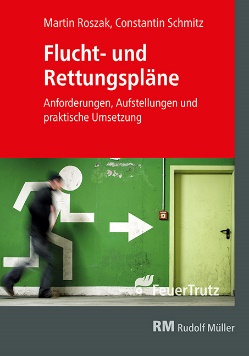 Von Martin Roszak und Constantin Schmitz2020. 17,0 x 24,0 cm. Kartoniert. 117 Seiten mit 
116 farbigen Abbildungen und 26 Tabellen.EURO 39,– 
ISBN Buch: 978-3-86235-392-7
ISBN E-Book (PDF): 978-3-86235-393-4